Projektas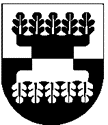 ŠILALĖS RAJONO SAVIVALDYBĖSTARYBASPRENDIMASDĖL ŠILALĖS RAJONO SAVIVALDYBĖS 2024 METŲ BIUDŽETO PATVIRTINIMO2024 m. vasario      d. Nr. T1-ŠilalėVadovaudamasi Lietuvos Respublikos vietos savivaldos įstatymo 15 straipsnio 2 dalies 12 punktu, 66 straipsnio 1, 3 ir 4 dalimis, Lietuvos Respublikos biudžeto sandaros įstatymo  3 straipsnio 3 dalimi, 26 straipsnio 4 dalimi, Lietuvos Respublikos 2024 metų valstybės biudžeto ir savivaldybių biudžetų finansinių rodiklių patvirtinimo įstatymo 2, 3, ir 13 straipsniais, atsižvelgdama į darbo grupės, sudarytos Šilalės rajono savivaldybės mero 2023 m. gruodžio 12 d. potvarkiu Nr. T3-385 „Dėl Šilalės rajono savivaldybės 2024 m. biudžeto projekto aptarimo, pastabų bei pasiūlymų teikimo darbo grupės sudarymo“ pasiūlymus, Šilalės rajono savivaldybės taryba n u s p r e n d ž i a:1. Patvirtinti Šilalės rajono savivaldybės 2024 -2026 metų biudžeto pajamas: 1.1. 2024 m. – 43 458 250  Eur (iš jų: lėšų likutis metų pradžioje už 2023 metus – 2 833 623 Eur) ir jų paskirstymą pagal pajamų rūšis (1 priedas);1.2. 2025 m. – 47 579 659 Eur pajamų;1.3. 2026 m. – 50 306 031 Eur pajamų.2. Patvirtinti Šilalės rajono savivaldybės 2024 -2026 metų planuojamus biudžeto asignavimus:2.1. 2024 metų biudžeto asignavimus pagal asignavimų valdytojus, programas ir priemones, iš viso – 43 458 250  Eur, iš jų: 2.1.1. Šilalės rajono savivaldybės 2024 metų biudžeto asignavimų pagal asignavimų valdytojus, programas ir priemones paskirstymą – 25 105 428 Eur (2 priedas);2.1.2. Ugdymo reikmių finansavimo lėšų paskirstymą pagal asignavimų valdytojus –                 9 425 600 Eur (3 priedas); 2.1.3. Specialios tikslinės dotacijos savivaldybių mokykloms (klasėms), skirtoms šalies (regiono) mokiniams, turintiems specialiųjų ugdymosi poreikių, ir kitoms savivaldybėms perduotoms įstaigoms išlaikyti lėšų paskirstymą pagal asignavimų valdytojus 2024 m. – 40 800 Eur (4 priedas); 2.1.4. Specialios tikslinės dotacijos valstybinėms (perduotoms savivaldybei) funkcijoms atlikti paskirstymą pagal asignavimų valdytojus 2024 m. – 4 051 766 Eur (5 priedas);2.1.5. Šilalės rajono savivaldybės biudžetinių įstaigų išlaidų už gautas teikiamas paslaugas 2023 m. paskirstymą pagal asignavimų valdytojus – 1 321 430 Eur (6 priedas);2.1.6. Šilalės rajono savivaldybės 2023 metų asignavimus iš biudžetinių įstaigų pajamų įmokų ir iš kitų lėšų likučio 2 770 035 Eur (7 priedas);2.1.7. Kitos tikslinės dotacijos iš valstybės biudžeto lėšų paskirstymą pagal asignavimų valdytojus 2024 m. – 743 191 Eur (8 priedas);2.2. 2025 m. – 47 579 659 Eur asignavimų;2.3. 2026 m. – 50 306 031 Eur asignavimų. 3. Patvirtinti:3.1. Šilalės rajono savivaldybės 2023 metų biudžetinių įstaigų pajamas į savivaldybės biudžetą už patalpų nuomą ir išlaikymą švietimo, socialinės apsaugos ir kitose įstaigose – 1 321 430 Eur (9 priedas);3.2. Šilalės rajono savivaldybės biudžeto asignavimus Aplinkos apsaugos rėmimo specialiosios programos priemonėms finansuoti – 234 428 Eur (10 priedas).4. Patvirtinti  savivaldybės planuojamą metinę įsiskolinimų (mokėtinų sumų, išskyrus sumas paskoloms grąžinti) pokyčio sumą 2024 m. gruodžio 31 d. – 0,00 Eur.  5. Įpareigoti Šilalės rajono savivaldybės biudžeto asignavimų valdytojus:5.1. per 10 darbo dienų po Šilalės rajono savivaldybės biudžeto patvirtinimo patvirtintas programų sąmatas po vieną egzempliorių su visais priedais pateikti Šilalės rajono savivaldybės administracijos Biudžeto ir finansų skyriui;5.2. vykdant Šilalės rajono savivaldybės biudžeto asignavimų valdytojų patvirtintas programas, biudžeto asignavimus naudoti taupiai ir pagal nustatytą paskirtį; 5.3. sumažinti ne mažiau negu 10 procentų 2025 m. sausio 1 d. turimą pradelstą įsiskolinimą už suteiktas paslaugas, atliktus darbus ir įsigytas prekes, palyginus su 2024 m. sausio 1 d. pradelstu įsiskolinimu.6. Nustatyti, kad Šilalės rajono savivaldybės biudžeto asignavimų valdytojai:6.1. negali prisiimti įsipareigojimų ir sudaryti sutarčių darbams ir paslaugoms atlikti, kol nėra tam skirtų lėšų arba nėra Šilalės rajono savivaldybės tarybos leidimo;6.2. iš anksto suderinę su Šilalės rajono savivaldybės administracijos Biudžeto ir finansų skyriumi biudžetiniais metais vieną kartą per ketvirtį pateikia programos bendros asignavimų sumos ketvirtinį paskirstymą;6.3. programoms vykdyti skirtas lėšas naudoti pagal jų paskirtį teisėtai, ekonomiškai, efektyviai ir rezultatyviai;6.4. iš sutaupytų asignavimų išlaidoms pirmiausia dengia įsiskolinimus;6.5. savivaldybės biudžeto asignavimų valdytojai, siekdami, kad 2024 m. gruodžio 31 d. nebūtų darbo užmokesčio, įskaitant nuo jo mokamus mokesčius, įsiskolinimų (mokėtinų sumų), turi užtikrinti, kad nebūtų priimtų sprendimų padidinti darbo užmokestį darbuotojams daugiau, negu yra tam patvirtintų asignavimų darbo užmokesčiui.7. Nustatyti Šilalės rajono savivaldybės mero rezervą – 70 000 Eur.8. Paskelbti informaciją apie šį sprendimą vietinėje spaudoje, o visą sprendimą – Šilalės rajono savivaldybės interneto svetainėje www.silale.lt ir Teisės aktų registre.Šis sprendimas gali būti skundžiamas Lietuvos Respublikos administracinių bylų teisenos įstatymo nustatyta tvarka per vieną mėnesį nuo šio sprendimo paskelbimo dienos Regionų apygardos administracinio teismo Klaipėdos rūmams (Galinio Pylimo g. 9, 91230 Klaipėda) arba Lietuvos administracinės ginčų komisijos Klaipėdos apygardos skyriui (H. Manto g. 37, 92236 Klaipėda).Savivaldybės meras 								Tadas Bartkus